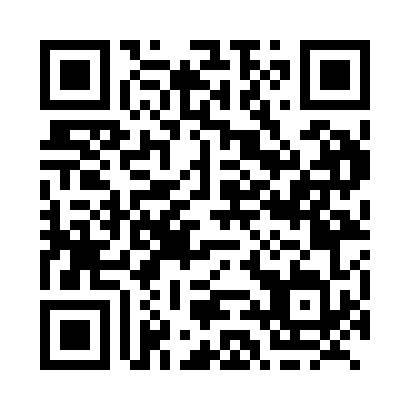 Prayer times for Ombabika, Ontario, CanadaMon 1 Jul 2024 - Wed 31 Jul 2024High Latitude Method: Angle Based RulePrayer Calculation Method: Islamic Society of North AmericaAsar Calculation Method: HanafiPrayer times provided by https://www.salahtimes.comDateDayFajrSunriseDhuhrAsrMaghribIsha1Mon3:515:461:567:2910:0512:002Tue3:515:471:567:2910:0512:003Wed3:525:471:567:2910:0412:004Thu3:525:481:567:2810:0412:005Fri3:535:491:567:2810:0312:006Sat3:535:501:577:2810:0312:007Sun3:545:511:577:2810:0211:598Mon3:545:521:577:2810:0211:599Tue3:555:531:577:2710:0111:5910Wed3:555:541:577:2710:0011:5911Thu3:565:551:577:279:5911:5812Fri3:565:561:577:269:5911:5813Sat3:575:571:587:269:5811:5814Sun3:585:581:587:259:5711:5715Mon3:585:591:587:259:5611:5716Tue3:596:001:587:249:5511:5617Wed3:596:011:587:249:5411:5618Thu4:006:031:587:239:5311:5519Fri4:016:041:587:239:5211:5520Sat4:016:051:587:229:5111:5421Sun4:026:061:587:219:4911:5422Mon4:036:081:587:219:4811:5323Tue4:036:091:587:209:4711:5224Wed4:046:101:587:199:4611:5225Thu4:056:111:587:199:4411:5126Fri4:066:131:587:189:4311:4927Sat4:096:141:587:179:4111:4628Sun4:116:161:587:169:4011:4429Mon4:146:171:587:159:3911:4130Tue4:166:181:587:149:3711:3931Wed4:196:201:587:139:3611:36